Mushroom Gravy Pork Chops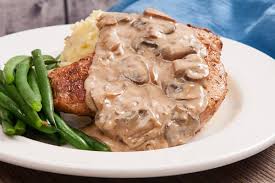 Prep Time: 20 minutesCook Time: 50-60 minutesTotal Time: 80-90 minutesYield: 24 servings